Donations for Tonga  2016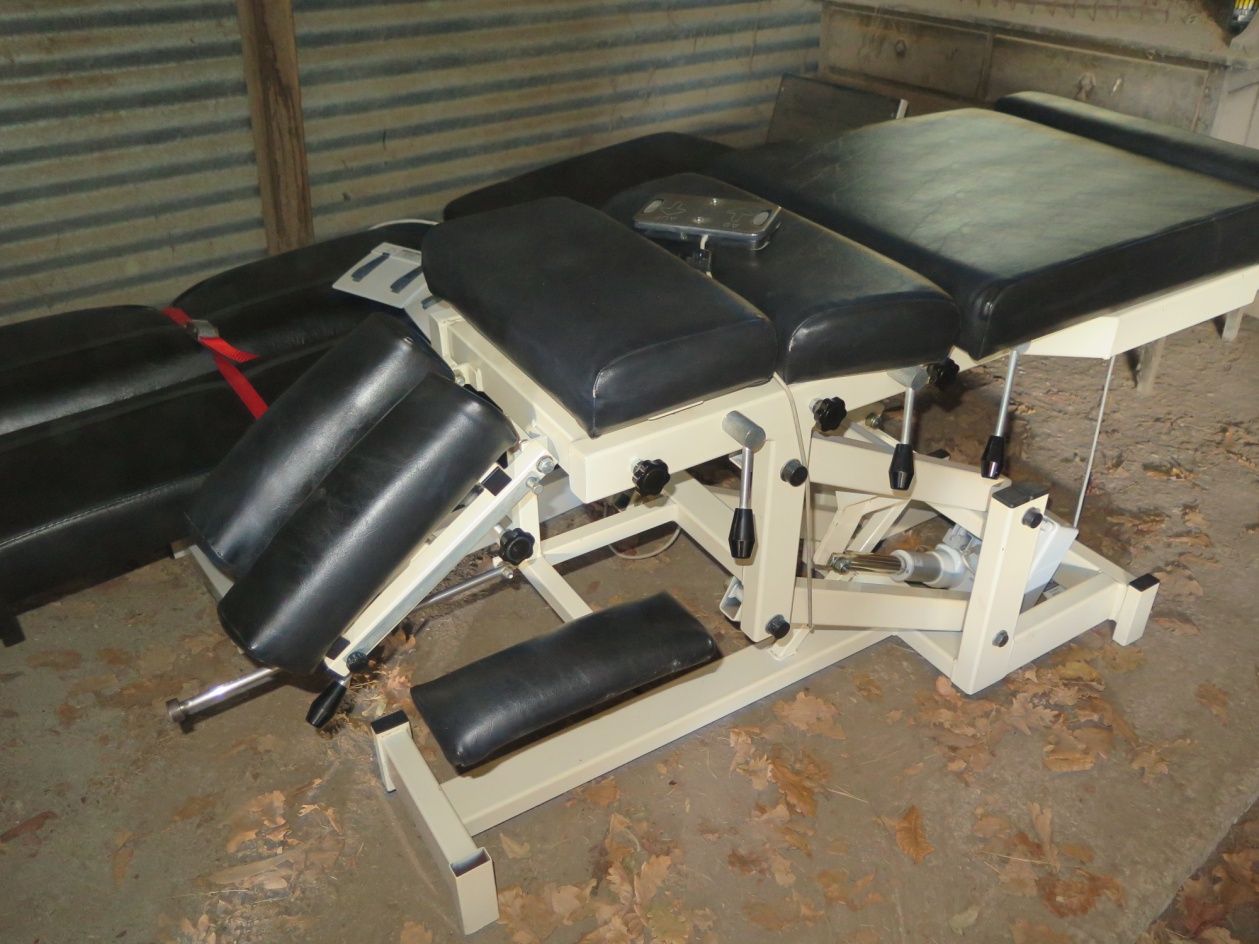 \Chiropractic chair for Nuku'alofa Hospital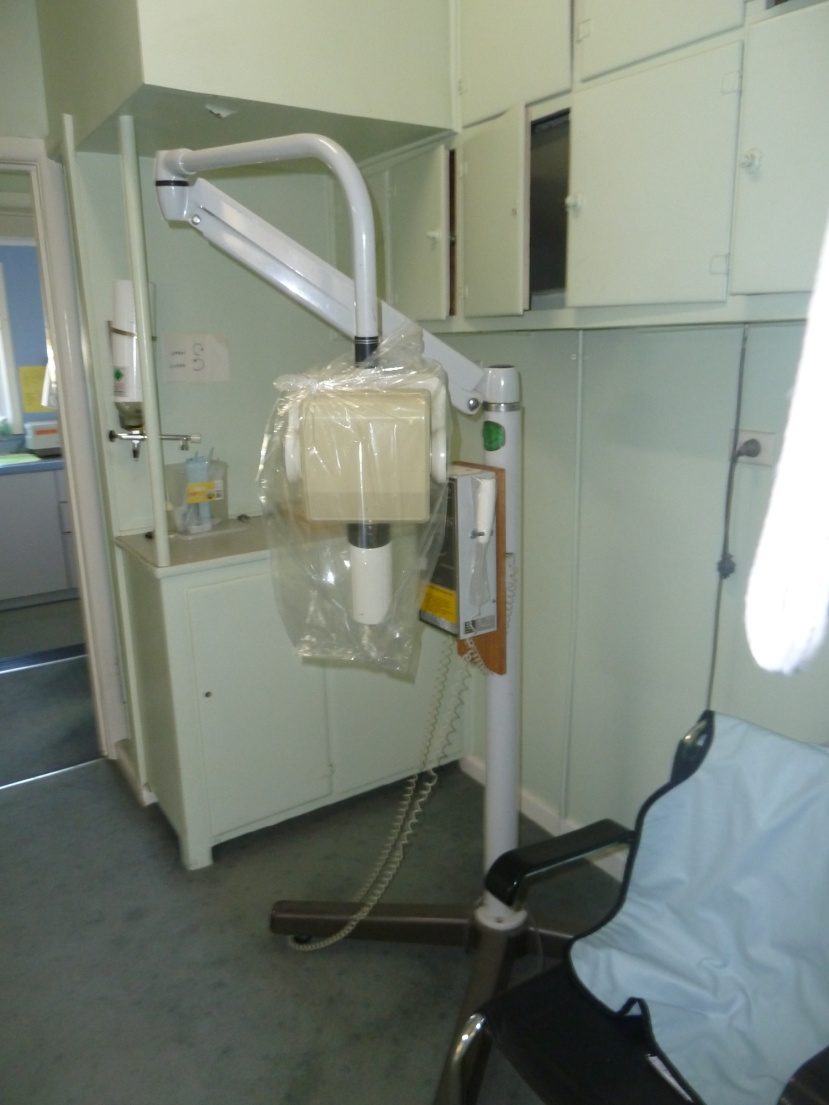 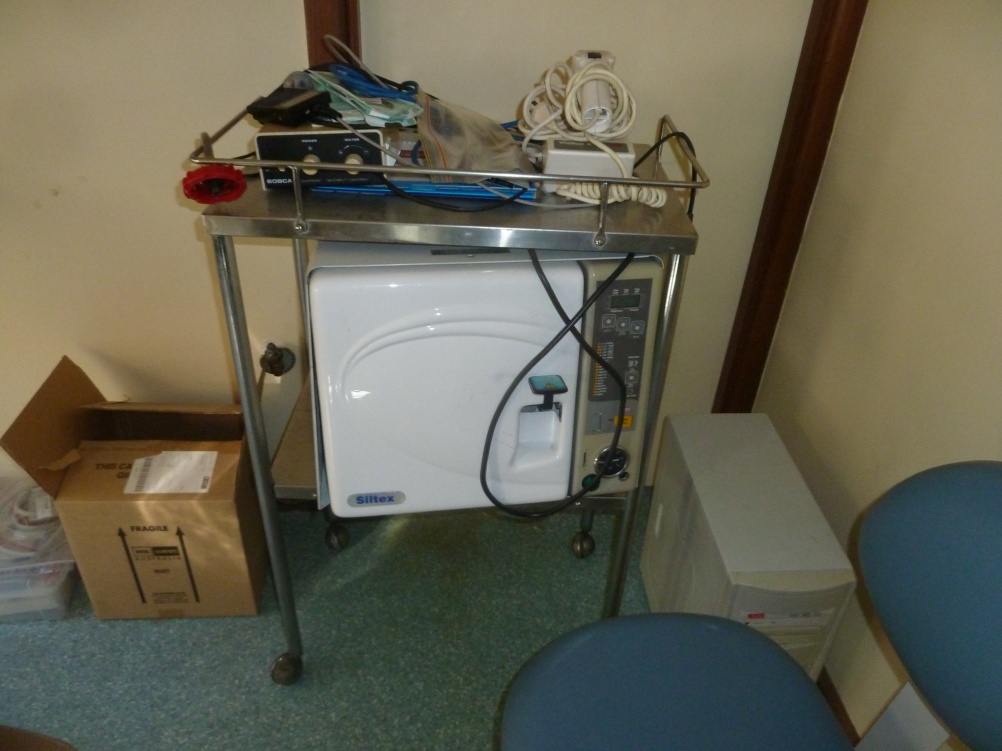 Dental chair, portable X-ray machine, autoclave, curing light etc. for Ha'afeva or Nomuka islands, Ha'apai Tonga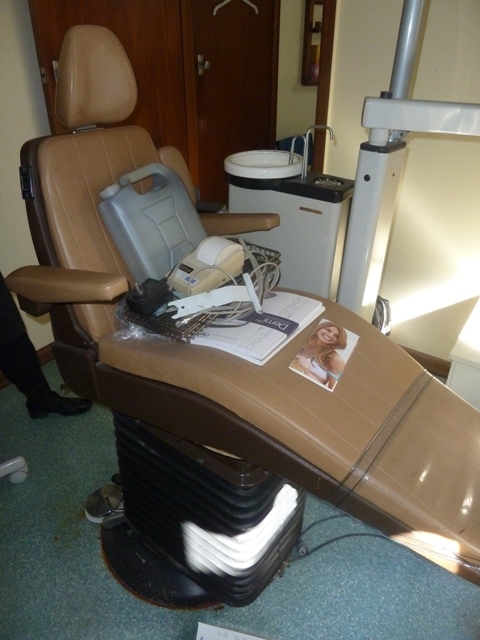 